Nelle regioni Toscana, Marche e Abruzzo la richiesta di ammissione può essere presentata solo da un Confidi.Operatori di MicrocreditoELENCO DEGLI OPERATORI CHE HANNO EFFETTUATO ALMENO UNA OPERAZIONE DI MICROCREDITONOME BANCA    TAEG /
INFORMATIVAFILIALISITO INTERNETBCC AQUARA2,95%8www.bccaquara.itBCC CAPACCIO PAESTUM3,00%7www.bcccapacciopaestum.itBCC DI SCAFATI E CETARA5,00%10www.bccscafatiecetara.itBANCA DI CREDITO COOPERATIVO ALTO CASERTANO E BASSO FRUSINATE5,75%5www.bccaltocasertano.itINTESA / SAN PAOLO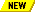 5,89%
Leggi4300www.intesasanpaolo.com
800.303.306BCC ROMA5,99%
Leggi150www.bccroma.itBANCA DI CREDITO COOPERATIVO MONTE PRUNO DI ROSCIGNO E DI LAURINO6,00%11www.bccmontepruno.itBANCA POPOLARE ETICA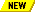 Fisso 6,17% Leggi
Variabile: 4,88% Leggi 17www.bancaetica.itBANCA DI CREDITO COOPERATIVO DI BUONABITACOLO8,53%5www.bccbuonabitacolo.itBANCA SAN FRANCESCO- CREDITO COOPERATIVO- SOC. COOP6,90%16www.bancasanfrancesco.itBANCA DI CREDITO COOPERATIVO "SEN. PIETRO GRAMMATICO" DI PACECO SOCIETA' COOPERATIVA8,53%5www.bccpaceco.itUNICREDIT Non pervenuto
Leggi3940 www.unicredit.itCASSA DI RISPARMIO DI RAVENNA S.p.A.Non pervenuto86www.lacassa.comBANCA POPOLARE DI PUGLIA E BASILICATANon pervenuto137www.bppb.itELENCO DEI SERVIZI1) supporto alla definizione della strategia per sviluppare il progetto finanziato, e all’analisi di soluzioni per lo svolgimento ottimale dell’attività;2) formazione sulle tecniche di amministrazione dell’impresa, sia sotto il profilo della gestione contabile, che della gestione finanziaria, che della gestione del personale;3) formazione in tecnologie avanzate per aumentare la produttività dell’attività;4) supporto alla definizione dei prezzi e delle strategie di vendita, attraverso studi di mercato;5) supporto per la soluzione di problemi legali, fiscali, e amministrativi e informazioni riguardo ai servizi disponibili sul mercato;6) con riferimento al finanziamento concesso per le finalità indicate all’ articolo 2, comma 1, lettera “d”, supporto alla definizione del percorso d’inserimento nel mercato di lavoro;7) supporto all’individuazione e diagnosi di eventuali criticità nel percorso del progetto finanziato.ELENCO DEI SERVIZI1) supporto alla definizione della strategia per sviluppare il progetto finanziato, e all’analisi di soluzioni per lo svolgimento ottimale dell’attività;2) formazione sulle tecniche di amministrazione dell’impresa, sia sotto il profilo della gestione contabile, che della gestione finanziaria, che della gestione del personale;3) formazione in tecnologie avanzate per aumentare la produttività dell’attività;4) supporto alla definizione dei prezzi e delle strategie di vendita, attraverso studi di mercato;5) supporto per la soluzione di problemi legali, fiscali, e amministrativi e informazioni riguardo ai servizi disponibili sul mercato;6) con riferimento al finanziamento concesso per le finalità indicate all’ articolo 2, comma 1, lettera “d”, supporto alla definizione del percorso d’inserimento nel mercato di lavoro;7) supporto all’individuazione e diagnosi di eventuali criticità nel percorso del progetto finanziato.ELENCO DEI SERVIZI1) supporto alla definizione della strategia per sviluppare il progetto finanziato, e all’analisi di soluzioni per lo svolgimento ottimale dell’attività;2) formazione sulle tecniche di amministrazione dell’impresa, sia sotto il profilo della gestione contabile, che della gestione finanziaria, che della gestione del personale;3) formazione in tecnologie avanzate per aumentare la produttività dell’attività;4) supporto alla definizione dei prezzi e delle strategie di vendita, attraverso studi di mercato;5) supporto per la soluzione di problemi legali, fiscali, e amministrativi e informazioni riguardo ai servizi disponibili sul mercato;6) con riferimento al finanziamento concesso per le finalità indicate all’ articolo 2, comma 1, lettera “d”, supporto alla definizione del percorso d’inserimento nel mercato di lavoro;7) supporto all’individuazione e diagnosi di eventuali criticità nel percorso del progetto finanziato.ELENCO DEI SERVIZI1) supporto alla definizione della strategia per sviluppare il progetto finanziato, e all’analisi di soluzioni per lo svolgimento ottimale dell’attività;2) formazione sulle tecniche di amministrazione dell’impresa, sia sotto il profilo della gestione contabile, che della gestione finanziaria, che della gestione del personale;3) formazione in tecnologie avanzate per aumentare la produttività dell’attività;4) supporto alla definizione dei prezzi e delle strategie di vendita, attraverso studi di mercato;5) supporto per la soluzione di problemi legali, fiscali, e amministrativi e informazioni riguardo ai servizi disponibili sul mercato;6) con riferimento al finanziamento concesso per le finalità indicate all’ articolo 2, comma 1, lettera “d”, supporto alla definizione del percorso d’inserimento nel mercato di lavoro;7) supporto all’individuazione e diagnosi di eventuali criticità nel percorso del progetto finanziato.NOME CONFIDIREGIONECONDIZIONISITO INTERNETCONFIDI CREDITFIDI s.c.r.l.AbruzzoLeggiwww.confartigianato.ch.itCONSORZIO FIDI DEL FERMANOMarcheLeggiwww.confidifermo.itFIDIMPRESA MARCHEMarcheLeggiwww.fidimpresamarche.itCOSVIMMarcheLeggiwww.cosvimgroup.itFIMCOST SOC. COOP.MarcheLeggiTel. 071 – 205601 SOC. REGIONALE DI GARANZIA MARCHEMarcheLeggiwww.srgm.itFIDICOM ASVIFIDI ANTALIMarcheLeggiwww.fidicomasvifidi.itFIDI TOSCANA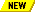 ToscanaLeggiwww.fiditoscana.itDENOMINAZIONEINDIRIZZOCITTA'DATA ISCRIZIONEMICROCREDITO PER L'ECONOMIA CIVILE E DI COMUNIONE SOC. COOP. - MECC SOC. COOP.FORTE PETRAZZAMESSINA03/05/2016OTTAVIO SGARIGLIA DALMONTE S.R.L.VIA TITO AFRANIO 42ASCOLI PICENO17/05/2016FIDIPERSONA SOCIETA' COOPERATIVAVIA SANDRO TOTTI, 4ANCONA28/06/2016MICROCREDITO ITALIANO S.P.A.VIALE PARIOLI, 50ROMA02/08/2016SOCIETA' FINALIZZATA ALLO SVILUPPO DELLA COOPERAZIONE S.P.A. IN BREVE COOP. FIN. S.P.A.VIA ROBERT KOCH 15CAGLIARI02/08/2016MICROCREDITO DI SOLIDARIETA' S.P.A.VIA FRANCI 20SIENA02/08/2016MAG 2 FINANCE SOCIETA' COOPERATIVAVIA ANGERA 3MILANO06/12/2016MAG 6 SOCIETA COOPERATIVAVIA VITTORANGELI 7/C-DREGGIO NELL'EMILIA06/12/2016MAG FIRENZE SOCIETA' COOPERATIVAVIA LIGURIA 11FIRENZE06/12/2016MIKRO KAPITAL S.P.A.LARGO ARTURO TOSCANINI, 1MILANO14/02/2017SOFINA S.R.L.VIA MELCHIORRE DELFICO, 29PESCARA14/02/2017